Баллонные Катетеры Давления Заклинивания ArrowГЛАДКИЙ ГИБКИЙ КОРПУС КАТЕТЕРА ОБЛЕГЧАЕТ ВВЕДЕНИЕКатетеры Arrow созданы для обеспечивания более высокого уровня контроля вращающего моментаКонтроль флотации позволяет потоку крови естественным образом пронести баллон через желудочек в легочную артериюПоложение наконечника катетера может быть определено путем непрерывного мониторинга давленияМАРКИРОВКА ДЛИНЫ КАТЕТЕРАКаждый катетер имеет четкую, легко определяемую разметку каждые 10 см на корпусе катетера для определения глубины введения.ШИРОКИЙ ВЫБОР РАЗМЕРОВ И ДЛИНЫ ПОЗВОЛЯЕТ ПОДОБРАТЬ НАИБОЛЕЕ ПОДХОДЯЩИЙ ПО РАЗМЕРУ КАТЕТЕР ДЛЯ НУЖД ПАЦИЕНТАКатетеры давления заклинивания Arrow имеются в размерах 4,5,6,7 и 8 Fr. для более полного выбораУДОБНАЯ УПАКОВКАКаждый катетер упакован в стерильный лоток со шприцем контрольного ходаОДИНАРНЫЙ И ДВОЙНОЙ ПРОСВЕТОДНОВРЕМЕННЫЙ МОНИТОРИНГ ДАВЛЕНИЯКатетеры Давления Заклинивания с Двойным Просветом Давления доступны в размерах 5,6 и 7 френчей, что позволяет определить градиенты давления между смежными камерами сердца, а также установить различные врожденные пороки сердца и обструкции.ОсобенностиУникальная конусовидная форма позволяет катетеру подходить к размеру интродьюсера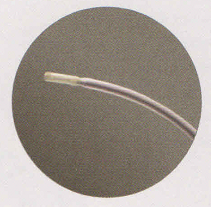 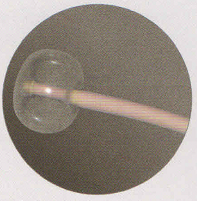 Катетер давления заклиниванияКатетер давления заклиниванияКатетер давления заклиниванияКатетер давления заклиниванияКатетер давления заклиниванияКатетер давления заклиниванияКатетер давления заклиниванияКатетер давления заклиниванияКатетер давления заклиниванияКатетер давления заклиниванияБаллонные катетеры давления заклинивания с одинарным просветом давленияБаллонные катетеры давления заклинивания с одинарным просветом давленияБаллонные катетеры давления заклинивания с одинарным просветом давленияБаллонные катетеры давления заклинивания с одинарным просветом давленияБаллонные катетеры давления заклинивания с одинарным просветом давленияБаллонные катетеры давления заклинивания с одинарным просветом давленияБаллонные катетеры давления заклинивания с одинарным просветом давленияБаллонные катетеры давления заклинивания с одинарным просветом давленияБаллонные катетеры давления заклинивания с одинарным просветом давленияБаллонные катетеры давления заклинивания с одинарным просветом давления№ изделияРазмер в френчахРекомендуемый размер интродьюсера Полезная длинаМакс.объем накачиванияМаксимальный диаметр накачанного баллонаМакс.рекомендуемый шнурМакс. Скорость потока инъекцииМакс.давление инъекцииСЕ маркаAI-071214 Fr.5 Fr.60 см0,60 см.куб6,5 мм,021 Не применимоНе применимодаAI-071224 Fr.5 Fr.110 см0,60 см.куб6,5 мм,021Не применимоНе применимодаAI-071235 Fr.5 Fr.60 см0,75 см.куб8,0 мм,025Не применимоНе применимодаAI-071245 Fr.5 Fr.110 см0,75 см.куб8,0 мм,0255 куб.см/сек600 p.s.i.gдаAI-071256 Fr.6 Fr.60 см1,00 см.куб10,0 мм,035Не применимоНе применимодаAI-071266 Fr.6 Fr.110 см1,00 см.куб10,0 мм,0356 куб.см/сек600 p.s.i.gдаAI-07126-J6 Fr.6 Fr.90 см1,00 см.куб10,0 мм,035Не применимоНе применимодаAI-071277 Fr.7 Fr.110 см1,25 см.куб11,0 мм,0386 куб.см/сек600 p.s.i.gдаAI-07127-STC’’7 Fr.7 Fr.110 см1,25 см.куб11,0 мм,038Не применимоНе применимодаAI-071288 Fr.8 Fr.110 см1,25 см.куб11,0 мм,038Не применимоНе применимодаБаллонные катетеры давления заклинивания для контралатерального доступа B.O.F.AБаллонные катетеры давления заклинивания для контралатерального доступа B.O.F.AБаллонные катетеры давления заклинивания для контралатерального доступа B.O.F.AБаллонные катетеры давления заклинивания для контралатерального доступа B.O.F.AБаллонные катетеры давления заклинивания для контралатерального доступа B.O.F.AБаллонные катетеры давления заклинивания для контралатерального доступа B.O.F.AБаллонные катетеры давления заклинивания для контралатерального доступа B.O.F.AБаллонные катетеры давления заклинивания для контралатерального доступа B.O.F.AБаллонные катетеры давления заклинивания для контралатерального доступа B.O.F.AБаллонные катетеры давления заклинивания для контралатерального доступа B.O.F.A№ изделияРазмер в френчахРекомендуемый размер интродьюсера Полезная длинаМакс.объем накачиванияМаксимальный диаметр накачанного баллонаМакс.рекомендуемый шнурМакс. Скорость потока инъекцииМакс.давление инъекцииСЕ маркаAI-071245 Fr.5 Fr.110 см0,75 см.куб8.0 мм,0255 куб.см/сек600 p.s.i.gдаAI-071266 Fr.6 Fr.110 см1,00 см.куб10,0 мм,0356 куб.см/сек600 p.s.i.gдаAI-071277 Fr.7 Fr.110 см1,25 см.куб11,0 мм,0386 куб.см/сек600 p.s.i.gдаБаллонные катетеры давления заклинивания с двойным просветом давленияБаллонные катетеры давления заклинивания с двойным просветом давленияБаллонные катетеры давления заклинивания с двойным просветом давленияБаллонные катетеры давления заклинивания с двойным просветом давленияБаллонные катетеры давления заклинивания с двойным просветом давленияБаллонные катетеры давления заклинивания с двойным просветом давленияБаллонные катетеры давления заклинивания с двойным просветом давленияБаллонные катетеры давления заклинивания с двойным просветом давленияБаллонные катетеры давления заклинивания с двойным просветом давленияБаллонные катетеры давления заклинивания с двойным просветом давления№ изделияРазмер в френчахРекомендуемый размер интродьюсера Полезная длинаМакс.объем накачиванияМаксимальный диаметр накачанного баллонаМакс.рекомендуемый шнурРасстояние до выходного отверстия (порта)Расстояние до выходного отверстия (порта)СЕ маркаAI-071255 Fr.5 Fr.80 см1,00 см.куб8.0 мм,018Проксимальный порт выходит в 3 см от наконечникаПроксимальный порт выходит в 3 см от наконечникадаAI-071266 Fr.6 Fr.110 см1,00 см.куб10,0 мм,021Проксимальный порт выходит в 3 см от наконечникаПроксимальный порт выходит в 3 см от наконечникадаAI-071416 Fr.6 Fr.110 см1,00 см.куб10,0 мм,021Проксимальный порт выходит в 20 см от наконечникаПроксимальный порт выходит в 20 см от наконечникадаAI-071277 Fr.7 Fr.110 см1,50 см.куб12.0 мм,025Проксимальный порт выходит в 3 см от наконечникаПроксимальный порт выходит в 3 см от наконечникадаAI-071437 Fr.7 Fr.110 см1,50 см.куб12,0 мм,025Проксимальный порт выходит в 30 см от наконечникаПроксимальный порт выходит в 30 см от наконечникадаБаллонные катетеры давления заклинивания со специальным двойным просветомБаллонные катетеры давления заклинивания со специальным двойным просветомБаллонные катетеры давления заклинивания со специальным двойным просветомБаллонные катетеры давления заклинивания со специальным двойным просветомБаллонные катетеры давления заклинивания со специальным двойным просветомБаллонные катетеры давления заклинивания со специальным двойным просветомБаллонные катетеры давления заклинивания со специальным двойным просветомБаллонные катетеры давления заклинивания со специальным двойным просветомБаллонные катетеры давления заклинивания со специальным двойным просветомБаллонные катетеры давления заклинивания со специальным двойным просветом№ изделияРазмер в френчахРекомендуемый размер интродьюсера Полезная длинаМакс.объем накачиванияМаксимальный диаметр накачанного баллонаМакс.рекомендуемый шнурРасстояние до выходного отверстия (порта)Расстояние до выходного отверстия (порта)СЕ маркаAI-071428 Fr.8 Fr.100 см 1,50 см.куб11,0 мм Оба на ,038 Проксимальный порт выходит в 6 см от наконечникаПроксимальный порт выходит в 6 см от наконечникада